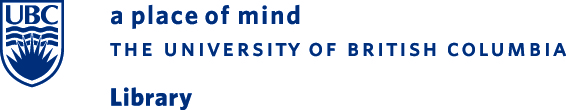 Citation Guide: Original Persian ScriptGeneral Formatting Rules:This guide follows the same general citation form and rules that already exist in the Chicago citation style guide. For guidance on how to format each type of citation, refer back to the General Rules section of the Chicago citation style guide. Specific Formatting Rules:For each citation written in Persian script, always change the text direction from right to left. For those works that require quotation marks around the title, place the characters » « around the title instead of the regular double quotation marks. When using these particular characters, always place the punctuation after the second character. Note: For Asian Studies Persian Language Courses (PERS), the following citation style should be used in conjunction with IPA Romanization. For instructions on the formatting of Romanized citations in Chicago style, please refer to the following link:  http://wiki.ubc.ca/File:Chicago_Citation_Style_Guide_Persian_Resources.pdfExample of IPA Romanization in Chicago Style:Book: 1 authorNote:Zauvean Qowcauseayaun, Fealmehau-ye bargoazeadeh seanemau-ye Iran dar dehay-e 60 (Tehran: Agah, 1374/1995). Bibliography:Qowcauseayaun, Zauvean. Fealmehau-ye bargoazeadeh seanemau-ye Iran dar dehay-e 60. Teḥran: Agah, 1374/1995. Example of IPA Romanization in MLA Style:Book: 1 authorQowcauseayaun, Zauvean. Fealmehau-ye bargoazeadeh seanemau-ye Iran dar dehay-e 60. Teḥran: Agah, 1374/1995. Example of IPA Romanization in APA Style:Book: 1 authorQowcauseayaun, Z. (1374/1995). Fealmehau-ye bargoazeadeh seanemau-ye Iran dar dehay-e 60. Teḥran: Agah. Books & Book Sections:Book: 1 authorNote:زاوين قوكاسيان٬ فيلمهای برگزيده سينما ايران در دهی ۶۰ (تهران: اگه٬ ۱۳۷۴).Bibliography:قوكاسيان٬ زاوين. فيلمهای برگزيده سينما ايران در دهی ۶۰. تهران: اگه٬ ۱۳۷۴.Book: 2-5 authorsNote:	مارک گریسون و مارگارت کول روت٬ اثر مهرهای هخامنشی برجای مانده بر گل نبشته های باروی تخت جمشید (تهران: انتشارات دانشگاه تهران٬ ۱۳۹۰).Bibliography:گریسون٬ مارک٬ و مارگارت کول روت. اثر مهرهای هخامنشی برجای مانده بر گل نبشته های باروی تخت جمشید.  تهران: انتشارات دانشگاه تهران٬ ۱۳۹۰.Electronic BookNote:جلال ستاری. بازتاب اسطوره در بوف كور (تهران: انتشارات توس)٬ ٬۱۳۷۷ http://babel.hathitrust.org/cgi/pt?id=mdp.39015016958632;view=1up;seq=1Bibliography:ستاری٬ جلال. بازتاب اسطوره در بوف كور. تهران: انتشارات توس٬ ۱۳۷۷. http://babel.hathitrust.org/cgi/pt?id=mdp.39015016958632;view=1up;seq=1Chapter in a bookNote:اته نا اسفندیاری٬ «نظریه هایی در مورد تاریخ هنر٬» هنرنامه (تهران: کابیر٬ ۱۳۸۳)٬ ۱۱۵-۱۳۴.Bibliography:اسفندیاری٬ اته نا. «نظریه هایی در مورد تاریخ هنر». هنرنامه. ۱۱۵-۱۳۴. تهران: کابیر٬ ۱۳۸۳.Edited bookNote:مهرداد بهار٬ پثورهشی در اساطیر ایران٬ ویراسته کتایون مزداپور (تهران: پرس٬ ۱۳۸۷).Bibliography:بهار٬ مهرداد. پثورهشی در اساطیر ایران. ویراسته کتایون مزداپور. تهران: پرس٬ ۱۳۸۷.Translated bookNote:كلاوس شيپمان٬ مبانی تاريخ ساسانيان٬ ترجمه كيكاوس جهانداری (تهران: نشر فرزان روز٬ ۱۳۸۴(.Bibliography:شيپمان٬ كلاوس. مبانی تاريخ ساسانيان. ترجمه كيكاوس جهانداری. تهران: نشر فرزان روز٬ ۱۳۸۴.Journal Articles:Journal article: 1 authorNote:سيد مهدی زرقاني٬ «اميزش شعر و داستان در اثار اخوان ثالث»٬ مجله شعر سال ۸ ٬.ش۳ (۱۳۷۹):۲۲-٬۲۷ http://www.jstor.org/discover/10.2307/4171549?uid=3739400&uid=2&uid=3737720&uid=4&sid=21102720067497Bibliography:زرقاني٬ سيد مهدی. «اميزش شعر و داستان در اثار اخوان ثالث». مجله شعر سال ۸ ٬ش۳ (۱۳۷۹): ۲۷-۲۲. http://www.jstor.org/discover/10.2307/4171549?uid=3739400&uid=2&uid=3737720&uid=4&sid=21102720067497Journal article: 2-5 authorsNote:یوصف امینی و کیان بهرداد٬ «درباره بچه های آسمان»٬ مجله رهوارد سال ۵ ٬ ش۲ (۱۳۸۹): ۳۲-٬۵۵http://www.tandfonline.com/doi/abs/10.1080/00210869808701893?journalCode=cist20#.Uk7tPYasj0sBibliography:امینی٬ یوصف٬ و کیان بهرداد. «درباره بچه های آسمان». مجله رهوارد٬ سال ۵ ٬ ش۲ (۱۳۸۹): ۳۲-۵۵. http://www.tandfonline.com/doi/abs/10.1080/00210869808701893?journalCode=cist20#.Uk7tPYasj0sFor Journal Articles, it is highly important to include the Persian terms “سال” (Volume) and “ش” (Issue) beside the volume and issue numbers in order to reduce any confusion and present the information clearly. Web Documents:WebpageNote:نیكی محجوب. «۱۰۰ زن نخست ایران در حوزه‌های مختلف»٬ بی‌بی‌سی٬ ۱۳۹۲ http://www.bbc.co.uk/persian/iran/2013/10/131010_100women_first_nm.shtmlBibliography:محجوب٬ نیكی. «۱۰۰ زن نخست ایران در حوزه‌های مختلف». بی‌بی‌سی. ۱۳۹۲. http://www.bbc.co.uk/persian/iran/2013/10/131010_100women_first_nm.shtml Film Resources:MovieNote:	بچه های آسمان٬ به کارگردانی ماجد ماجیدی۱۳۷۶٬.Bibliography:	 بچه های آسمان. به کارگردانی ماجد ماجیدی.۱۳۷۶.For Film Resources, simply include the title of the movie (in italics), followed by the designation, the name of the director, and then the release date. 